KIRŞEHİR AHİ EVRAN UNIVERSITY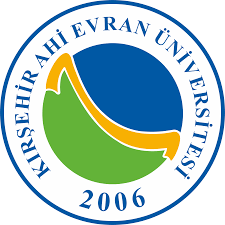 SCHOOL OF FOREIGN LANGUAGES DEPARTMENT OF FOREIGN LANGUAGESCOMPULSORY PREPARATORY CLASSES WEEKLY SYLLABUSAbbreviations: (G): Grammar(V): Vocabulary(F): Function(W): WritingEnglish Preparatory Program (Annual Course)English Preparatory Program (Annual Course)English Preparatory Program (Annual Course)English Preparatory Program (Annual Course)English Preparatory Program (Annual Course)SemesterCourse Unit CodeL+PCreditECTSFall + Spring431201000242460WeekTopicMaterials1(G) verb to be(V) numbers, days of the week, countries, the alphabet, telling time(F) introducing yourself, completing a formSarah Frazier, Colette McManus, Alex Rey & Tuncer Can (Series Editor), Less is More A1 Second Edition / Student’s Book/Workbook, Press Glocal, 20202(G) present continuous / like, love, hate + ing(V) action verbs(F) asking and answering questions about actions, talking about school activitiesSarah Frazier, Colette McManus, Alex Rey & Tuncer Can (Series Editor), Less is More A1 Second Edition / Student’s Book/Workbook, Press Glocal, 20203(G) present simple, prepositions of time, there is/there are(V) countable/uncountable nouns, food, habits, and routines(F) describing routines, understanding, and following a recipeSarah Frazier, Colette McManus, Alex Rey & Tuncer Can (Series Editor), Less is More A1 Second Edition / Student’s Book/Workbook, Press Glocal, 20204(G) imperatives, definite articles, question formation, comparatives, and superlatives(V) jobs and places of work, new flat(F) giving directions, describing a place, writing a CVSarah Frazier, Colette McManus, Alex Rey & Tuncer Can (Series Editor), Less is More A1 Second Edition / Student’s Book/Workbook, Press Glocal, 20205(G) past simple, present perfect(V) past time phrases, linking words, family(F) narrating a story in the pastSarah Frazier, Colette McManus, Alex Rey & Tuncer Can (Series Editor), Less is More A1 Second Edition / Student’s Book/Workbook, Press Glocal, 20206(G) future time (going to), object pronouns (V) holiday phrases(F) making reservations, booking, talking about future plans(W) introduction to writingSarah Frazier, Colette McManus, Alex Rey & Tuncer Can (Series Editor), Less is More A1 Second Edition / Student’s Book/Workbook, Press Glocal, 2020Çiğdem Kayıhan Aslan, Writer 1 (A1&A2), Blackswan Publishing House7(G) revision of Less is More A1(V) art(F) making a presentation(W) editing your writingSarah Frazier, Colette McManus, Alex Rey & Tuncer Can (Series Editor), Less is More A1 Second Edition / Student’s Book/Workbook, Press Glocal, 2020Çiğdem Kayıhan Aslan, Writer 1 (A1&A2), Blackswan Publishing House8(G) present tenses, quantifiers, comparatives and superlatives(V) adverbs of manner, intensifiers, shopping(F) making polite requests, writing interview questions(W) writing a descriptive paragraph (describing a person)Sarah Frazier, Colette McManus, Alex Rey & Tuncer Can (Series Editor), Less is More A2 Second Edition / Student’s Book/Workbook, Press Glocal, 2020Çiğdem Kayıhan Aslan, Writer 1 (A1&A2), Blackswan Publishing House9(G) past simple, past continuous, gerund and infinitives(V) describing rooms, holiday vocabulary, hobbies and pastimes(F) talking about past events, describing places(W) writing a descriptive paragraph (describing a place)Sarah Frazier, Colette McManus, Alex Rey & Tuncer Can (Series Editor), Less is More A2 Second Edition / Student’s Book/Workbook, Press Glocal, 2020Çiğdem Kayıhan Aslan, Writer 1 (A1&A2), Blackswan Publishing House10(G) modals (requests and suggestions) modals of obligation, imperatives(V) hospital vocabulary(F) making requests and suggestions, talking about obligations and necessities(W) writing a narrative paragraphSarah Frazier, Colette McManus, Alex Rey & Tuncer Can (Series Editor), Less is More A2 Second Edition / Student’s Book/Workbook, Press Glocal, 2020Çiğdem Kayıhan Aslan, Writer 1 (A1&A2), Blackswan Publishing House11(G) passive(V) game instructions(F) planning a schedule(W) writing a narrative paragraphSarah Frazier, Colette McManus, Alex Rey & Tuncer Can (Series Editor), Less is More A2 Second Edition / Student’s Book/Workbook, Press Glocal, 2020Çiğdem Kayıhan Aslan, Writer 1 (A1&A2), Blackswan Publishing House12(G) future tenses(V) social media, party planning(F) talking about probabilities(W) writing an academic paragraphSarah Frazier, Colette McManus, Alex Rey & Tuncer Can (Series Editor), Less is More A2 Second Edition / Student’s Book/Workbook, Press Glocal, 2020Çiğdem Kayıhan Aslan, Writer 1 (A1&A2), Blackswan Publishing House13(G) conditionals (V) hotel vocabulary(F) asking and answering questions about possible future events(W) writing an academic paragraphSarah Frazier, Colette McManus, Alex Rey & Tuncer Can (Series Editor), Less is More A2 Second Edition / Student’s Book/Workbook, Press Glocal, 2020Çiğdem Kayıhan Aslan, Writer 1 (A1&A2), Blackswan Publishing House14(G) present perfect, for & since, yet, just, already(V) restaurant vocabulary(F) talking about your life experiences(W) writing an opinion paragraphSarah Frazier, Colette McManus, Alex Rey & Tuncer Can (Series Editor), Less is More A2 Second Edition / Student’s Book/Workbook, Press Glocal, 2020Çiğdem Kayıhan Aslan, Writer 1 (A1&A2), Blackswan Publishing House15(G) revision of Less is More A2(V) festivals(F) organizing a festival(W) writing an opinion paragraphSarah Frazier, Colette McManus, Alex Rey & Tuncer Can (Series Editor), Less is More A1 Second Edition / Student’s Book/Workbook, Press Glocal, 2020Çiğdem Kayıhan Aslan, Writer 1 (A1&A2), Blackswan Publishing House16(G) past questions, time phrases (V) crime vocabulary(F) reporting a crime, summarising an interview(W) writing cause and effect paragraphSarah Frazier, Colette McManus, Alex Rey & Tuncer Can (Series Editor), Less is More B1 Second Edition / Student’s Book/Workbook, Press Glocal, 2020Çiğdem Kayıhan Aslan, Writer 1 (A1&A2), Blackswan Publishing House17(G) used to & would (V)  feelings and emotions(F) talking about changes in society, writing memories in a journal (W) writing cause and effect paragraphSarah Frazier, Colette McManus, Alex Rey & Tuncer Can (Series Editor), Less is More B1 Second Edition / Student’s Book/Workbook, Press Glocal, 2020Çiğdem Kayıhan Aslan, Writer 1 (A1&A2), Blackswan Publishing House18(G) present perfect continuous, past perfect (V) education (F) talking about the pros and cons of an education system, following instructions for a programme(W) writing advantage or disadvantage paragraphSarah Frazier, Colette McManus, Alex Rey & Tuncer Can (Series Editor), Less is More B1 Second Edition / Student’s Book/Workbook, Press Glocal, 2020Çiğdem Kayıhan Aslan, Writer 1 (A1&A2), Blackswan Publishing House19(G) relative clauses, word building (V) different types of transport(F) describing travel experiences, talking about a city’s public transport, completing a visa form(W) writing advantage or disadvantage paragraphSarah Frazier, Colette McManus, Alex Rey & Tuncer Can (Series Editor), Less is More B1 Second Edition / Student’s Book/Workbook, Press Glocal, 2020Çiğdem Kayıhan Aslan, Writer 1 (A1&A2), Blackswan Publishing House20(G) passives adverbs of probability(V) film vocabulary(F) making predictions about the future using adverbs of probability(W) writing compare or contrast paragraphSarah Frazier, Colette McManus, Alex Rey & Tuncer Can (Series Editor), Less is More B1 Second Edition / Student’s Book/Workbook, Press Glocal, 2020Çiğdem Kayıhan Aslan, Writer 1 (A1&A2), Blackswan Publishing House21(G) reported speech and questions(V) film vocabulary (F) critiquing and reviewing, recreating a scene from a movie(W) writing compare or contrast paragraphSarah Frazier, Colette McManus, Alex Rey & Tuncer Can (Series Editor), Less is More B1 Second Edition / Student’s Book/Workbook, Press Glocal, 2020Çiğdem Kayıhan Aslan, Writer 1 (A1&A2), Blackswan Publishing House22(G) obligation and necessity(V) plastic waste(F) talking about environmental issues Sarah Frazier, Colette McManus, Alex Rey & Tuncer Can (Series Editor), Less is More B1 Second Edition / Student’s Book/Workbook, Press Glocal, 2020Çiğdem Kayıhan Aslan, Writer 1 (A1&A2), Blackswan Publishing House23(G) modals of regret (V) shopping trends(F) debating and expressing opinions(W) writing an academic essaySarah Frazier, Colette McManus, Alex Rey & Tuncer Can (Series Editor), Less is More B1 Second Edition / Student’s Book/Workbook, Press Glocal, 2020Çiğdem Kayıhan Aslan, Writer 1 (A1&A2), Blackswan Publishing House24(G) modals of deduction (V) media literacy(F) making deductions about the past and the present (W) writing an academic essaySarah Frazier, Colette McManus, Alex Rey & Tuncer Can (Series Editor), Less is More B1 Second Edition / Student’s Book/Workbook, Press Glocal, 2020Çiğdem Kayıhan Aslan, Writer 1 (A1&A2), Blackswan Publishing House25(G) modals of possibility and probability (V) devices and technology (F) analysing a poster Sarah Frazier, Colette McManus, Alex Rey & Tuncer Can (Series Editor), Less is More B1 Second Edition / Student’s Book/Workbook, Press Glocal, 202026(G) first conditional, question tags (V) forms of media(F) talking about possible future events and consequences (W) writing a reaction to a blog post or articleSarah Frazier, Colette McManus, Alex Rey & Tuncer Can (Series Editor), Less is More B1 Second Edition / Student’s Book/Workbook, Press Glocal, 202027(G) second and third conditional (V) forms of media (F) talking about hypothetical situations, speculating about the past Sarah Frazier, Colette McManus, Alex Rey & Tuncer Can (Series Editor), Less is More B1 Second Edition / Student’s Book/Workbook, Press Glocal, 202028(G) future continuous(V) cities of the future, innovations, and explorations(F) making predictions about the future(W) researching a topic and presenting your findingsSarah Frazier, Colette McManus, Alex Rey & Tuncer Can (Series Editor), Less is More B1 Second Edition / Student’s Book/Workbook, Press Glocal, 202029(G) agreeing and disagreeing (V) books and literature(F) summarising a page from a book (W) writing an organised summary of a bookSarah Frazier, Colette McManus, Alex Rey & Tuncer Can (Series Editor), Less is More B1 Second Edition / Student’s Book/Workbook, Press Glocal, 202030(G) revision (V) revision (F)  revision Sarah Frazier, Colette McManus, Alex Rey & Tuncer Can (Series Editor), Less is More B1 Second Edition / Student’s Book/Workbook, Press Glocal, 2020